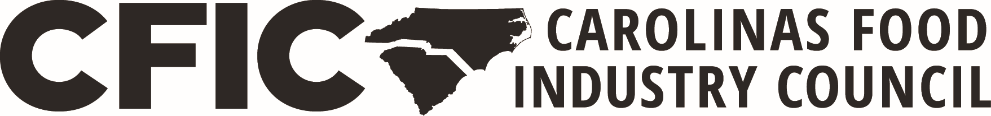 2021 Golf Product Donation

Please send completed form to Amanda Wujcik – amandaw@ncrma.org  
by August 31, 2021.Company:____________________________________________________________________________________________________________Name: _______________________________________________________________________________________________________________Cell Phone: __________________________________________________________________________________________________________Email: ________________________________________________________________________________________________________________*REMINDER: Due to space restrictions, product cannot arrive prior to 
Tuesday, September 28, 2021.How will you be sending your product:  Shipping Direct    OR	Direct Delivery
(Please send tracking information to amandaw@ncrma.org upon shipment.)Can CFIC donate the leftover product? Yes  OR   No
If no, the items must be picked-up by October 1, 2021 by 10:00 am from the Donald Ross Grill Sun Room.If you have any questions, please contact the Director of Events, Amanda Wujcik
amandaw@ncrma.org / (919) 832-0811.Product NameTotal Quantity